                                                     RESUME 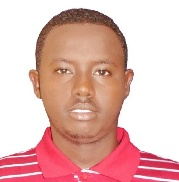 Name: Saidali Hussein Olusow,                                                                                                    Translator, proofreader, transcriber& interpreter: Somali/English, English/Somali.                                            PERSONAL SUMMARY    A multi-skilled, reliable and talented translator with a proven ability to translate both written and verbal source documents from a source language to a target language.  Extensive experience in editing, proofreading and transcription services. Over 8  years of experience as a freelance translator, proofreader and transcriber. WORK EXPERIENCE Freelance TRANSLATOR/TRANSCRIPTIONIST Onehourtranslation.                                                                                                    06/03/2017-to date                                                                                                                          Translation Services Translate, proofread and evaluate projects UpWork                                                                                                                                          15/08/2017- to date                  Freelance Translator & Transcriber, Voiceover Translation, Data entry, proofreading, virtual assistant. Somya Translaters Private Limited (STPL)                                                            03/09/2018-to date  Proof reading + Translation work on demand Translation and proofreading AppenOnline.                                                                                                            07/01/2012-to date                                                                                                                                    Translations, Voiceover, transcription Translation, proofreading, Voiceover, Transcription TranslationDirectory.                                                                                             11/04/2017-to date                                                                                                                  Translation & Transcription Handling Translation jobs both from client and agent as well. KEY SKILLS AND COMPETENCIES Translation  & Transcription Software tools (Trados,OmegT,WordFast, Express Scribe)  	Excellent Communication Skills. Able to work on tight deadlines. Able to prioritize work.    Able to handle the work with less supervision.Able to work in both weak and strong team more so can work in both self directed and team oriented environments.     AREAS OF EXPERTISE E-commerce Travel HealthGeneral Business Business Administration             PERSONAL DETAILS Email: culusowblack@gmail.com Phone NO. +254720815688Skype ID: culusowblackD.O.B: 01/01/1995Nationality: Somali 